§4348.  Licensure of pharmacy benefits managersBeginning January 1, 2020, a person may not act as a pharmacy benefits manager in this State without first obtaining a license from the superintendent in accordance with this section and paying the licensing fee required under section 601, subsection 28‑A.  [PL 2019, c. 469, §8 (NEW); PL 2019, c. 469, §9 (AFF).]1.  Applicant information.  An applicant for licensure as a pharmacy benefits manager must file with the superintendent at least the following information:A.  The name of the applicant;  [PL 2019, c. 469, §8 (NEW); PL 2019, c. 469, §9 (AFF).]B.  The address and telephone number of the applicant;  [PL 2019, c. 469, §8 (NEW); PL 2019, c. 469, §9 (AFF).]C.  The name and address of the applicant's agent for service of process in the State;  [PL 2019, c. 469, §8 (NEW); PL 2019, c. 469, §9 (AFF).]D.  The name and address of each person beneficially interested in the applicant; and  [PL 2019, c. 469, §8 (NEW); PL 2019, c. 469, §9 (AFF).]E.  The name and address of each person with management or control over the applicant.  [PL 2019, c. 469, §8 (NEW); PL 2019, c. 469, §9 (AFF).][PL 2019, c. 469, §8 (NEW); PL 2019, c. 469, §9 (AFF).]2.  Qualification.  The superintendent may issue a pharmacy benefits manager license to an applicant only if the superintendent is satisfied that the applicant possesses the necessary organization, expertise and financial integrity to supply the services sought to be offered.[PL 2019, c. 469, §8 (NEW); PL 2019, c. 469, §9 (AFF).]3.  Restrictions permitted.  The superintendent may issue a pharmacy benefits manager license subject to restrictions or limitations, including the type of services that may be supplied or the activities in which the pharmacy benefits manager may engage.[PL 2019, c. 469, §8 (NEW); PL 2019, c. 469, §9 (AFF).]4.  Valid for 3 years.  A license issued pursuant to this section is valid for a period of 3 years and must be renewed.[PL 2019, c. 469, §8 (NEW); PL 2019, c. 469, §9 (AFF).]5.  Nontransferable.  A license issued pursuant to this section is not transferable.[PL 2019, c. 469, §8 (NEW); PL 2019, c. 469, §9 (AFF).]6.  Suspension, revocation or probationary license.  The superintendent may suspend, revoke or place on probation a pharmacy benefits manager license under any of the following circumstances:A.  The pharmacy benefits manager has engaged in fraudulent activity that constitutes a violation of state or federal law;  [PL 2019, c. 469, §8 (NEW); PL 2019, c. 469, §9 (AFF).]B.  The superintendent has received consumer complaints that justify an action under this subsection to protect the safety and interests of consumers;  [PL 2019, c. 469, §8 (NEW); PL 2019, c. 469, §9 (AFF).]C.  The pharmacy benefits manager fails to pay the original issuance or renewal fee for the license; or  [PL 2019, c. 469, §8 (NEW); PL 2019, c. 469, §9 (AFF).]D.  The pharmacy benefits manager fails to comply with a requirement set forth in this chapter.  [PL 2019, c. 469, §8 (NEW); PL 2019, c. 469, §9 (AFF).][PL 2019, c. 469, §8 (NEW); PL 2019, c. 469, §9 (AFF).]7.  Penalty for failure to obtain license.  If a pharmacy benefits manager acts without obtaining a license pursuant to this section, the pharmacy benefits manager is subject to a fine of $5,000 per day for the period the pharmacy benefits manager is found to be in violation.[PL 2019, c. 469, §8 (NEW); PL 2019, c. 469, §9 (AFF).]8.  Rules.  The superintendent may adopt routine technical rules pursuant to Title 5, chapter 375, subchapter 2‑A to administer and enforce the requirements of this section.[PL 2019, c. 469, §8 (NEW); PL 2019, c. 469, §9 (AFF).]9.  Enforcement.  The superintendent may enforce this section under sections 220 and 223 and other provisions of this Title.[PL 2019, c. 469, §8 (NEW); PL 2019, c. 469, §9 (AFF).]10.  Registration remains effective until January 1, 2020 or registration date.  The registration of a pharmacy benefits manager issued during 2019 in accordance with former section 1913 remains valid until January 1, 2020 or the next yearly anniversary of the registration date, whichever is later.  Upon expiration of that registration, the pharmacy benefits manager shall obtain a license under this section in order to do business in this State.[PL 2019, c. 469, §8 (NEW); PL 2019, c. 469, §9 (AFF).]SECTION HISTORYPL 2019, c. 469, §8 (NEW). PL 2019, c. 469, §9 (AFF). The State of Maine claims a copyright in its codified statutes. If you intend to republish this material, we require that you include the following disclaimer in your publication:All copyrights and other rights to statutory text are reserved by the State of Maine. The text included in this publication reflects changes made through the First Regular and First Special Session of the 131st Maine Legislature and is current through November 1. 2023
                    . The text is subject to change without notice. It is a version that has not been officially certified by the Secretary of State. Refer to the Maine Revised Statutes Annotated and supplements for certified text.
                The Office of the Revisor of Statutes also requests that you send us one copy of any statutory publication you may produce. Our goal is not to restrict publishing activity, but to keep track of who is publishing what, to identify any needless duplication and to preserve the State's copyright rights.PLEASE NOTE: The Revisor's Office cannot perform research for or provide legal advice or interpretation of Maine law to the public. If you need legal assistance, please contact a qualified attorney.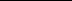 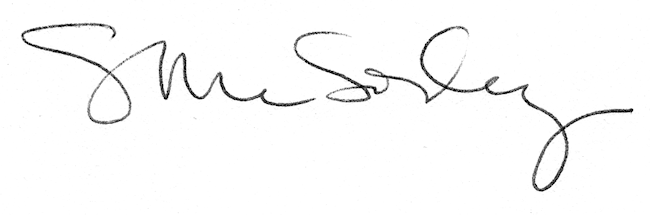 